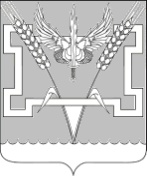 АДМИНИСТРАЦИЯ КОНСТАНТИНОВСКОГО СЕЛЬСКОГО ПОСЕЛЕНИЯ КУРГАНИНСКОГО РАЙОНА  ПОСТАНОВЛЕНИЕОт 30.03.2020							 № 72ст.КонстантиновскаяО Внесении изменений в постановление администрации Константиновского сельского поселения от 11 февраля 2019 № 23 "Об утверждении муниципальной программыКонстантиновского сельского поселения Курганинского района "Формирование современной городской среды" на 2019-2024 годы"В соответствии со статьёй 29.4 Градостроительного кодекса                Российской Федерации, Федеральным законом Российской Федерации                    от 6 октября 2003 года № 131-ФЗ «Об общих принципах организации       местного самоуправления в Российской Федерации», на основании                        статьи 26 Устава Константиновского сельского поселения Курганинского района, зарегистрированного Управлением Министерства юстиции Российской Федерации по Краснодарскому краю от 18 июня 2018 года                                     № Ru 235173042018001 п о с т а н о в л я ю:1. Внести    в  муниципальную программу  Константиновского сельского поселения Курганинского района «Формирование современной городской среды на 2019-2024 год»  изменения и утвердить приложение в новой редакции (прилагается).2. Разместить настоящее постановление  на официальном сайте администрации Константиновского сельского поселения Курганинского района в сети «Интернет».3. Постановление вступает в силу со дня его официального опубликования.Глава Константиновскогосельского поселенияКурганинского района								  П.М. Ильинов                                                                                                 ПРИЛОЖЕНИЕУТВЕРЖДЕНАпостановлением администрацииКонстантиновского сельскогопоселенияот   30.03.2020г.   №  72МУНИЦИПАЛЬНАЯ ПРОГРАММА Константиновского сельского поселения  Курганинского района  «Формирование современной городской среды» на 2019-2024 годыПАСПОРТмуниципальной  программы Константиновского сельского поселения Курганинского района «Формирование современной городской среды» на 2019-2024 годы1. Характеристика текущего состояния благоустройства территории Константиновского сельского поселения.Станица Константиновская основана в 1847 году, явилась одной из самых первых поселений на новой Лабинской линии. На территории Константиновского сельского поселения численность населения составляет 4209 человека, из них детей и подростков от 0 до 18 лет – 688 человека.В результате многолетней эксплуатации объекты благоустройства общественных территорий и дворовых территорий физически и морально устарели:освещение отсутствует или требует реконструкции;детское игровое и спортивное оборудование за многие годы эксплуатации не отвечает современным требованиям эстетической привлекательности, безопасности, а некоторое пришло в негодность;увеличение количества автотранспорта привело к росту потребности в парковочных местах;отсутствия асфальтированных проездов во дворы многоквартирных домов и т.д.На благоустройство дворовых и общественных территорий средств местного бюджета не хватает. В связи с этим, Администрация Константиновского сельского поселения  считает необходимым реализацию муниципальной  программы Константиновского сельского поселения Курганинского района «Формирование современной городской среды на     2019-2024 годы».В целях настоящей программы под дворовой территорией понимается совокупность территорий, прилегающих к многоквартирным домам, с расположенными на них объектами, предназначенными для обслуживания и эксплуатации таких домов, и элементами благоустройства этих территорий, в том числе парковками (парковочными местами), тротуарами и автомобильнымидорогами, включая автомобильные дороги, образующие проезды к территориям, прилегающим к многоквартирным домам (далее дворовые территории), под общественными территориями понимаются территории общего пользования соответствующего назначения (площади, центральные улицы, набережные, скверы, парки и иные подобные территории - далее общественные территории).На территории Константиновского сельского поселения Курганинского района расположено 3 многоквартирного дома, земельные участки на которых они расположены и сформированы (межевание проведено).Текущее состояние дворовых территорий не соответствует современным требованиям к местам проживания граждан, обусловленным нормами Градостроительного и Жилищного кодексов Российской Федерации. А именно: отсутствует асфальтобетонное покрытие во дворах домов, практически не производятся работы по озеленению дворовых территорий, малое количество парковок для временного хранения автомобилей, что приводит к их хаотичной парковки, нет оборудованных детских площадок. Зеленые насаждения на дворовых территориях представлены, в основном, зрелыми или перестойными деревьями. Не во всех дворовых территориях устроены цветники. До настоящего времени благоустройство дворовых территорий осуществлялось собственными силами жильцов многоквартирных домов по отдельным видам работ, без взаимной увязки элементов благоустройства. На сегодняшний день, оценивая общее состояние общественных пространств в Константиновском сельском поселении общая площадь парков и скверов составляет 49016 кв. метров. Результаты проведенных комплексных обследований общественных пространств в Константиновском сельском поселении свидетельствует о наличии неблагоустроенных парков и скверов. До настоящего времени благоустройство общественных территорий осуществлялось по отдельным видам работ. Надлежащее состояние дворовых и общественных территорий является важным фактором формирования благоприятной экологической и эстетическойгородской среды.Таким образом, для благоустройства дворовых и общественных территорий необходим комплексный и последовательный подход, который позволяет наиболее полно и в то же время детально охватить весь объем проблем, решение которых может обеспечить комфортные условия проживания и отдыха всего населения. Показатели оценки сферы благоустройства на территории Константиновского сельского поселения Курганинского района.Таблица № 1Для поддержания дворовых территорий и общественных территорий в технически исправном состоянии и приведения их в соответствие с современными требованиями комфортности разработана муниципальная программа Константиновского сельского поселения Курганинского района «Формирование современной городской среды» на 2019-2024 год, в которой предусматривается целенаправленная работа исходя из:минимального перечня работ:- ремонт дворовых проездов;- установка, замена скамеек, урн для мусора- разработка смет, дизайн проектов (проектно-сметной документации).При этом указанный перечень является исчерпывающим и не может быть расширен.Стоимость (примерные расценки) работ по благоустройству, входящих в состав минимального перечня работ приведена соответствии с таблицей № 2 к муниципальной программе.Таблица 2В рамках минимального перечня работ по благоустройству территорий не требуется финансовое участие собственников помещений в многоквартирных домах, собственников иных зданий и сооружений, расположенных в границах дворовой территории, подлежащей благоустройству, трудовое участие предусматривается в форме субботников указанными лицами.дополнительного перечня работ:оборудование детских и (или) спортивных площадок;обеспечение освещения дворовых территорий;устройство, оборудование автомобильных парковок;высадка зеленых насаждений в виде деревьев и многолетних кустарников;В рамках дополнительного перечня работ по благоустройству территорий не требуется финансовое участие собственников помещений в многоквартирных домах, собственников иных зданий и сооружений, расположенных в границах дворовой территории, подлежащей благоустройству, трудовое участие предусматривается в форме субботников указанными лицами.Минимальный и дополнительный перечень работ по благоустройству дворовых территорий софинансируется за счет средств из федерального бюджета, бюджета Краснодарского края и бюджета Константиновского сельского поселения Курганинского района на текущий финансовый год.При формировании заявок для включения в адресный перечень дворовых территорий многоквартирных домов, а так же общественных территорий, расположенных на территории Константиновского сельского поселения Курганинского района, на которых планируется благоустройство, заинтересованные лица вправе выбрать, какие из видов работ, входящих в минимальный перечень по благоустройству дворовых территорий, планируются к реализации.Дополнительный перечень работ по благоустройству дворовых территорий многоквартирных домов реализуется только при условии реализации работ, предусмотренных минимальным перечнем по благоустройству дворовых территорий.Включение предложений заинтересованных лиц о включении дворовой территории многоквартирного дома в программу осуществляется направлением письменных предложений от заинтересованных лиц в адрес администрации Константиновского сельского поселения Курганинского района. Выбор общественной территории для включения в программу определяется на сходе граждан решением большинства жителей поселения.В рамках реализации муниципальной программы Константиновского сельского поселения, общественная комиссия имеет право исключить из адресного перечня дворовых территорий, подлежащих благоустройству, территории многоквартирных домов, физический износ основных конструктивных элементов (крыша, стены, фундамент), которых превышает 70%. Так же общественная комиссия имеет право исключить из адресного перечня дворовых территорий, подлежащих благоустройству, территории многоквартирных домов, собственники помещений многоквартирных домов, которых приняли решение об отказе от благоустройства дворовой территории в рамках реализации данной муниципальной программы или не приняли решения о благоустройстве дворовой территории, в сроки, установленные данной муниципальной программой.Адресный перечень дворовых территорий многоквартирных домов, расположенных на территории Константиновского сельского поселения, на которых планируется благоустройство на 2019-2024 годы, утверждается в соответствии с таблицей № 3 к программе.Таблица № 3Адресный перечень общественных территорий, расположенных на территории Константиновского сельского поселения Курганинского района, на которых планируется благоустройство на 2019-2024 годы, утверждается в соответствии с таблицей № 4 к программе.Таблица № 4Адресный перечень объектов недвижимого имущества (включая) объектынезавершенного строительства) и земельных участков, находящихся в собственности (пользовании) юридических лиц и индивидуальных предпринимателей, которые подлежат благоустройству не позднее последнего года реализации муниципальной программы:Адресный перечень объектов индивидуальных жилых домов и земельных участков, которые подлежат благоустройству не позднее последнего года реализации муниципальной программы:Визуализированный, примерный перечень образцов элементов благоустройства, предлагаемых к размещению на общественной и дворовой территории, приводится в соответствии с приложением № 3 к программе.Расходы на разработку дизайн проектов общественных территорий и дворовых территорий многоквартирных домов Константиновского сельского поселения Курганинского района, на которых планируется благоустройство, сметной документации на объекты благоустройства и их утверждение осуществляется за счет средств бюджета Константиновского сельского поселения Курганинского района и входит в общую сумму затрат на благоустройство общественных территорий Константиновского сельского поселения. Применение программного метода позволит поэтапно осуществлять комплексное благоустройство территорий общего пользования с учетом мнения граждан, а именно:повысит уровень планирования и реализации мероприятий по благоустройству (сделает их современными, эффективными, оптимальными, открытыми, востребованными гражданами);запустит реализацию механизма поддержки мероприятий по благоустройству, инициированных гражданами;сформирует инструменты общественного контроля за реализацией мероприятий по благоустройству на территории Константиновского сельского поселения Курганинского района.Таким образом, реализация муниципальной программы позволит создать благоприятные условия среды обитания, повысить комфортность проживания населения станицы, увеличить площадь озеленения  территорий, улучшить условия для отдыха и занятий спортом.2. Цель, задачи и целевые показатели, сроки и этапы реализации государственной программы.Целью реализации Программы является повышение качества и комфорта сельской среды на территории Константиновского сельского поселения Курганинского района.Задачей реализации Программы является реализация мероприятий по благоустройству дворовых и общественных территорий Константиновского сельского поселения Курганинского района.Для достижения цели и решения задачи Программы предлагается реализация мероприятий по благоустройству дворовых и общественных территорий Константиновского сельского поселения Курганинского района.Сроки реализации Программы 2019-2024 год.Целевые показатели Программы приведены в приложении № 1 к Программе.3. Перечень мероприятий Программы.Перечень основных мероприятий Программы приведен в        приложении №2 к Программе.4. Обоснование ресурсного обеспечения программы.Общий объем финансирования  программы составляет 3 128,9 тыс. рублей с учетом затрат на топографическую съемку и дизайн-проекты в 2018 году, которые составляют 194,9 рублей и в том числе:Таблица №5Субсидии из федерального бюджета будут предоставляться в соответствии с постановлением Правительства Российской Федерации от 10.02.2017 № 169 «Об утверждении Правил предоставления и распределения субсидий из федерального бюджета бюджетам субъектов Российской Федерации на поддержку государственных программ субъектов Российской Федерации и муниципальных программ формирования современной городской среды».5. Механизм реализации программы.Механизм реализации Программы предусматривает следующие этапы:разработка в пределах своих полномочий проектов нормативных правовых актов, необходимых для реализации подпрограммы;подготовка в установленном порядке предложений по уточнению перечня программных мероприятий на финансовый год, уточнение затрат на реализацию этих мероприятий, а также механизм реализации подпрограммы;проведение инвентаризации дворовых и общественных территорий;разработка и утверждение дизайн-проектов;разработка и утверждение проектно-сметной документации;анализ реализации программы и обобщение информации о выполнении запланированных мероприятий программы;своевременная актуализация Программы.Общее руководство и координацию исполнения Программы осуществляет Глава Константиновского сельского поселения Курганинского района.6. Методика оценки эффективности реализации Программы.Оценка эффективности реализации Программы представляется ее Координатором в виде ежегодного доклада о проделанной работе. Оценка эффективности включает в себя:оценку степени реализации мероприятий Программы и достижения ожидаемых непосредственных результатов;оценку степени соответствия запланированному уровню расходов;оценку эффективности использования средств местного бюджета;оценку степени достижения поставленных целей и решения задач Программы.7. Меры правового регулирования в сфере благоустройства.Основные меры правового регулирования, включающие разработку и принятие нормативных правовых актов Константиновского сельского поселения Курганинского района, направленные на достижение целей и конечных результатов Программы.8. Меры правого регулирования в сфере реализации муниципальной программы.Федеральный закон от 6 октября 2003 года № 131 –ФЗ "Об общих принципах организации местного самоуправления в Российской Федерации".9. Положения, включаемые в муниципальную программу Константиновского сельского поселения Курганинского района «Формирование современной городскойсреды» на 2019-2024 годы для получения федеральной субсидии.	В целях осуществления и координации реализации программы в администрации Константиновского сельского поселения Курганинского района создана общественная комиссия из представителей органов местного самоуправления, общественных организаций, иных лиц для проведения комиссионной оценки предложений заинтересованных лиц, а также осуществление контроля за реализацией программы после ее утверждения.	Условия при заключении муниципальных контрактов на выполнение работ по благоустройству общественных и дворовых территорий, по результатам закупки товаров, работ и услуг для обеспечения муниципальных нужд в целях реализации настоящей муниципальной программы:	заключение соглашения на выполнение работ по благоустройству общественной территории в срок до 1 июля года предоставления субсидии муниципальному образованию;	заключение соглашения на выполнение работ по благоустройству дворовой территории в срок до 1 мая года предоставления субсидии муниципальному образованию.	За исключением случаев обжалования действий (бездействий) заказчика и (или) комиссии по осуществлению закупок и (или) оператора электронной площадки при осуществлении закупки товаров, работ, услуг в порядке установленном законодательством Российской Федерации, при которых срок заключения таких контрактов предоставляется на срок указанного обжалования.	Начальник бюджетного отдела администрации Константиновского сельского поселения							           Е.Н. МасаловаПРИЛОЖЕНИЕ № 1к муниципальной программе Константиновского сельского поселенияКурганинского района«Формирование современнойгородской среды на 2019-2024 года»Целевые показатели муниципальной программы Константиновского сельского поселения Курганинского района «Формирование современной городской среды» на 2019-2024 гг.ПРИЛОЖЕНИЕ № 2к муниципальной программе Константиновского сельского поселенияКурганинского района«Формирование современнойгородской среды на 2019-2024 года»Перечень основных мероприятий муниципальной программы Константиновского сельского поселения Курганинского района «Формирование современной городской среды» на 2019-2024 гг.ПРИЛОЖЕНИЕ 3к муниципальной программе Константиновского сельского поселенияКурганинского района«Формирование современнойгородской среды на 2019-2024 года»Визуализированный перечень образцов элементов благоустройства.ПРИЛОЖЕНИЕ 4к муниципальной программе Константиновского сельского поселения Курганинского района «Формирование современнойгородской среды на 2019-2024 года»Адресный перечень общественных и дворовых территорий,включенных в программу.Общественные территорииДворовые территорииОтветственный исполнитель программы (далее Координатор)Глава Константиновского сельского поселения Курганинского района.Участники программыАдминистрация Константиновского сельского поселения Курганинского района, Совет Константиновского сельского поселения Курганинского района.Цели программы-повышение уровня  благоустройства и санитарного содержания общественных и дворовых территорий Константиновского сельского поселения Курганинского района;  -обустройство придомовых территорий многоквартирных домов;-создание условий для массового отдыха жителей станицы и организация обустройства мест массового -пребывания населения;-осуществление выполнения озеленения общественных территорий;Задачи программыповышение  уровня  благоустройства территорий общего пользования и дворовых территорий Константиновского сельского поселения; обустройство  детских  и   спортивных     площадок;  повышение уровня вовлеченности заинтересованных граждан, организаций в реализацию мероприятий по благоустройству территории станицы.Целевые индикаторы и показатели программыповышение доли благоустроенных общественных и дворовых территорий Константиновского сельского поселения.Срок реализации программы2019-2024 годы.Объемы и источники финансирования  программыобщий объем финансирования мероприятий Программы в 2019-2024  году из средств бюджета составляет3128,9  тыс. рублей из них: 2019 год – 434,0 рублей;2020 год – 500,0 рублей;2021 год – 500рублей;2022 год – 500,0 рублей;2023 год – 500,0 рублей;2024 год – 500,0 рублей.Объемы финансирования будут уточняться при формировании бюджета Константиновского сельскогопоселения Курганинского района.Затраты на реализацию проекта произведенные в       2018 года (194 900 рублей) будут включены в общие затраты на проект.Ожидаемые результаты реализации программыК концу реализации программы приведение в нормативное состояние дворовых и общественных территорий Константиновского сельского поселения принявших участие в подпрограмме;улучшение санитарного состояния территорий Константиновского сельского поселения;привитие жителям любви и уважения к своей станице, соблюдению чистоты и порядка;создание среды, комфортной для проживания жителей станицы;благоустройство общественных территорий детскими площадками, установка скамеек, уличного освещения, урн для мусора, тротуара Константиновского сельского поселения Курганинского района.  ПоказательЕд. изм.ЗначениеОбщественные территорииОбщественные территорииОбщественные территории1. Количество и площадь общественных территорий, в том числе (площади, центральные улицы, набережные, скверы, парки и иные подобные территории)Ед.31. Количество и площадь общественных территорий, в том числе (площади, центральные улицы, набережные, скверы, парки и иные подобные территории)Кв.м.490162. Количество, площадь и доля общественных территорий, в том числе (площади, центральные улицы, набережные, скверы, парки и иные подобные территории), которые необходимо благоустроить.Ед.22. Количество, площадь и доля общественных территорий, в том числе (площади, центральные улицы, набережные, скверы, парки и иные подобные территории), которые необходимо благоустроить.Кв.м.379052. Количество, площадь и доля общественных территорий, в том числе (площади, центральные улицы, набережные, скверы, парки и иные подобные территории), которые необходимо благоустроить.Процент67Дворовые территорииДворовые территорииДворовые территории1.Количество многоквартирных домовЕд.32. Количество многоквартирных домов включенных в программу капитального ремонта общего имущества многоквартирных домов Ед.33. Количество, площадь и доля дворовых территорий многоквартирных домов благоустроенных исходя из минимального и дополнительного перечня работ от общего количества дворовых территорийЕд.03. Количество, площадь и доля дворовых территорий многоквартирных домов благоустроенных исходя из минимального и дополнительного перечня работ от общего количества дворовых территорийКв.м.03. Количество, площадь и доля дворовых территорий многоквартирных домов благоустроенных исходя из минимального и дополнительного перечня работ от общего количества дворовых территорийПроцент04. Количество, площадь и доля дворовых территорий многоквартирных домов, которые необходимо благоустроить исходя из минимального и дополнительного перечня работ от общего количества дворовых территорийЕд.34. Количество, площадь и доля дворовых территорий многоквартирных домов, которые необходимо благоустроить исходя из минимального и дополнительного перечня работ от общего количества дворовых территорийКв.м.83834. Количество, площадь и доля дворовых территорий многоквартирных домов, которые необходимо благоустроить исходя из минимального и дополнительного перечня работ от общего количества дворовых территорийПроцент100№Наименование норматива финансовых затрат на благоустройство входящий в минимальный перечень работЕдиница измеренияЕдиница финансовых затрат на 1 единицу измерения, с учетом НДС (тыс. руб.)1Стоимость ремонта асфальтового покрытия тротуаракв.м.1,1072Стоимость ремонта асфальтового покрытия дорогкв.м.1,2653Приобретение скамьи 1 шт.4,44Приобретение урны1 шт.1,95Стоимость установки светильника1 шт.9,86Проектно-сметная документация (дизайн-проект, сметная документация, прохождение госэкспертизы).для одного объекта для благоустройства200,0№ п/пАдресПлощадь территории, кв.м1Курганинский район, станица Константиновская, ул. Калинина, д. 10232822Курганинский район, станица Константиновская, ул. Калинина, д. 10427273Курганинский район, станица Константиновская, ул. Калинина, д. 1062374№ п/пАдресПлощадь территории, кв.м1Сквер «80 лет Краснодарского края и 170 лет станице Константиновской»5 0002Парк «100 лет ВЛКСМ»32 905№ п/пАдрес объектов недвижимого имущества (включая) объекты незавершенного строительства) и земельных участковПлощадь территории, кв.м1ст. Константиновская, ул. Красная, 231921№ п/пАдрес объектов индивидуальных жилых домов и земельных участковПлощадь территории, кв.м1ст. Константиновская, ул. Воровского, 242268Год реализации Объем финансирования, тыс. рублей Объем финансирования, тыс. рублей Объем финансирования, тыс. рублей Объем финансирования, тыс. рублей Объем финансирования, тыс. рублей Год реализации всегов разрезе источников финансирования в разрезе источников финансирования в разрезе источников финансирования в разрезе источников финансирования Год реализации всегофедеральный бюджет краевой бюджет местный бюджет внебюджетные источники 1 2 3 4 5 6 2019628,9--194,9434,0-2020---500,0-20215858,015342,6222,7500,0-2022---500,0-2023---500,0-2024---500,0-№ п/пНаименование показателяЕд. изм.СтатусЗначение показателейЗначение показателейЗначение показателейЗначение показателейЗначение показателейЗначение показателей№ п/пНаименование показателяЕд. изм.Статус2019202020212022202320241Количество дворовых территорий, подлежащих благоустройствуед.----1112Количество дизайн проектов дворовых территорийед.-------3Количество проектов дворовых территорий прошедших госэкспертизуед.-------4Количество общественных территорий, подлежащих благоустройствуед.---11--5Количество дизайн проектов общественных территорийед.-22----6Количество проектов общественных территорий прошедших госэкспертизуед.-1-----№ п/пНаименование мероприятияИсточник финансированияОбъемы финансирования, тыс.руб.Объемы финансирования, тыс.руб.Объемы финансирования, тыс.руб.Объемы финансирования, тыс.руб.Объемы финансирования, тыс.руб.Объемы финансирования, тыс.руб.Непосредственный результат реализации мероприятияУчастник муниципальной программы (заказчик)№ п/пНаименование мероприятияИсточник финансирования201920202021202220232024Непосредственный результат реализации мероприятияУчастник муниципальной программы (заказчик)1Благоустройство общественных территорийпо улицеШолохова 11иКомсомольская 14 АИтого:Местный бюджетКраевой бюджетФедеральный бюджетВнебюджетные источники434,0000500,0000500,0222,75342,60000000000000Повышение уровня комфортной и благоприятной жизни населения Константиновского сельского поселенияАдминистрация Константиновского сельского поселения Курганинского района2Благоустройство дворовой территории многоквартирного дома по адресу улица Калинина, д. 102Итого:Местный бюджетКраевой бюджетФедеральный бюджетВнебюджетные источники000000000000500,000000000000Повышение уровня комфортной и благоприятной жизни населения Константиновского сельского поселенияАдминистрация Константиновского сельского поселения Курганинского района3Благоустройство дворовой территории многоквартирного дома по адресу улица Калинина, д. 104Итого:Местный бюджетКраевой бюджетФедеральный бюджетВнебюджетные источники0000000000000000500,00000000Повышение уровня комфортной и благоприятной жизни населения Константиновского сельского поселенияАдминистрация Константиновского сельского поселения Курганинского района4Благоустройство дворовой территории многоквартирного дома по адресу улица Калинина, д. 106Итого:Местный бюджетКраевой бюджетФедеральный бюджетВнебюджетные источники00000000000000000000500,0000Повышение уровня комфортной и благоприятной жизни населения Константиновского сельского поселенияАдминистрация Константиновского сельского поселения Курганинского района5ВсегоИтого:Местный бюджетКраевой бюджетФедеральный бюджетВнебюджетные источники434,0000500,0000500,0222,75342,60500,0000500,0000500,0000Повышение комфортной среды проживания населенияАдминистрация Константиновского сельского поселения Курганинского района№ пНаименованиеИзображениеПроизводитель, цена, размер1Лавочка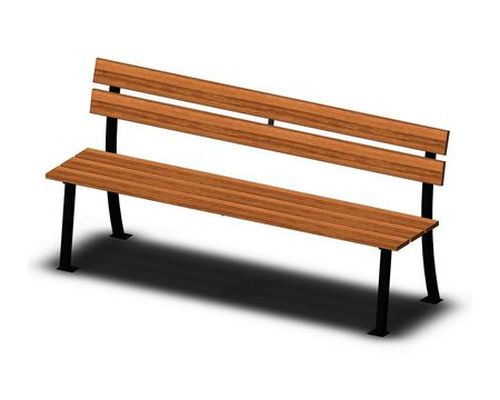 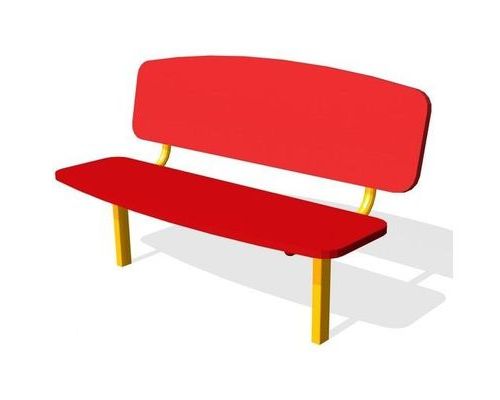 6300 руб. шт.г. Краснодар3800 руб. шт.г. Краснодар2Урна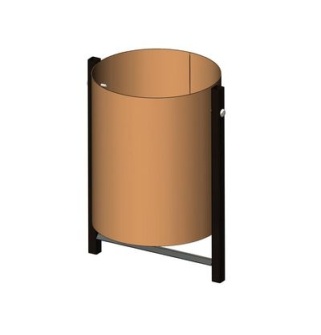 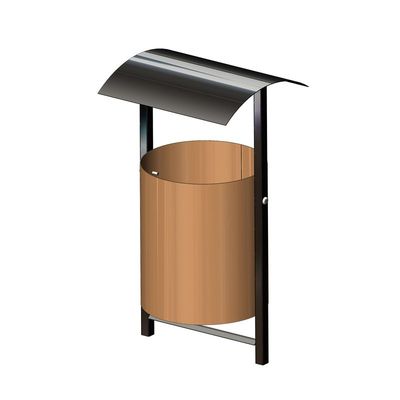 1100 руб. шт.г. Краснодар 1300 руб. шт.г. Краснодар3Велостоянка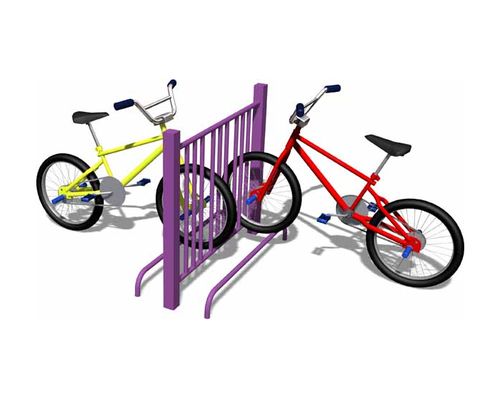 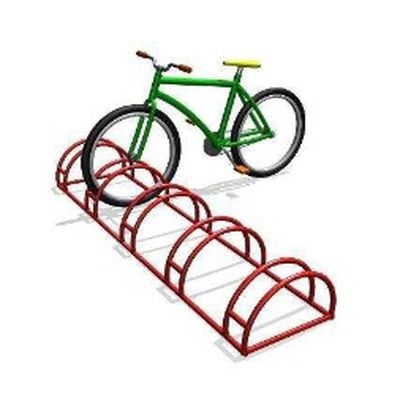 4140 руб. высота 900 ммдлина 1500 ммширина 400 ммг. Краснодар4600 рубвысота 350 ммдлина 1500 ммширина 500 ммг. Краснодар4Комплекс детский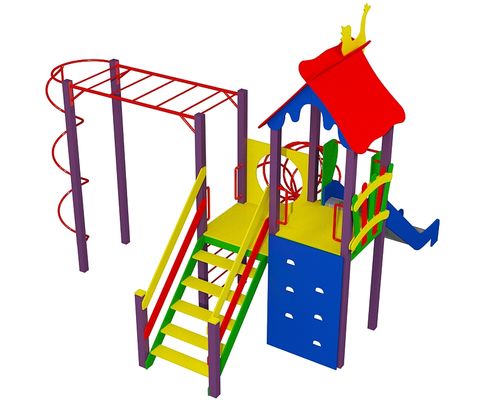 87 000 руб.высота 3030 ммдлина 3700 ммширина 3070 ммг. Краснодар5Комплекс детский для малышей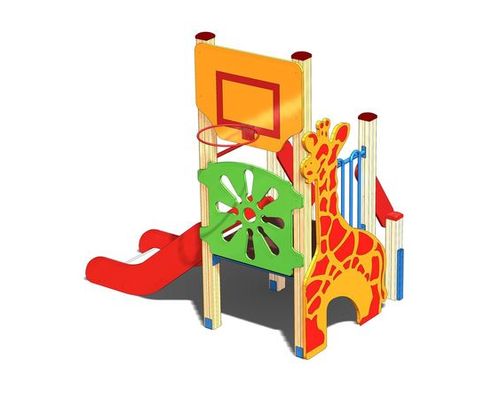 36 000 руб.высота 2190 ммдлина 1705 ммширина 2115 ммг. Краснодар6ПесочницаСчеты перекидные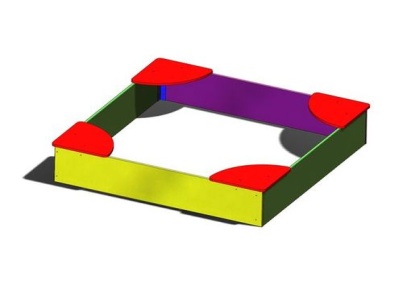 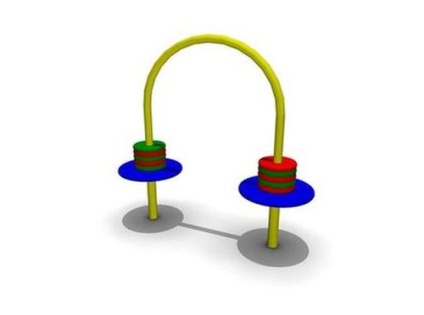 6360 руб. за ед.высота 300 ммдлина 1500 ммширина 1500 ммг. Краснодар3700 руб. за ед.высота 1000 ммдлина 1000 ммширина 300 ммг. Краснодар7Ограждение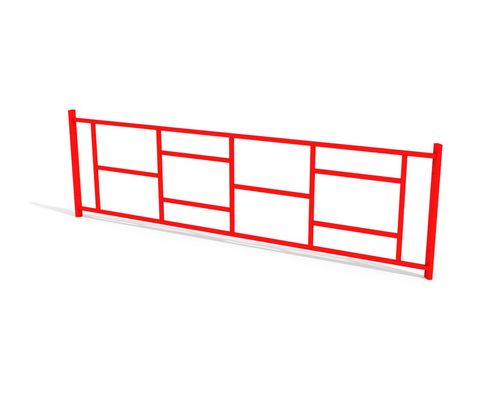 2600 рг. Краснодар8Стол теннисный уличный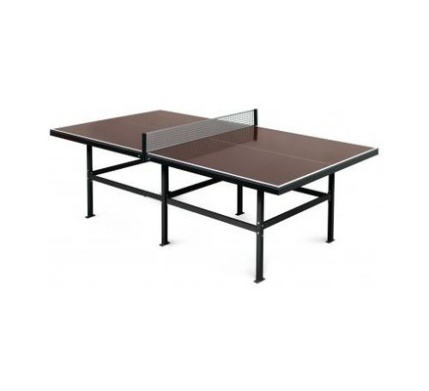 15500 руб. за ед.высота 1210 ммдлина 2740 ммширина 1500 ммг. Краснодар9Брусья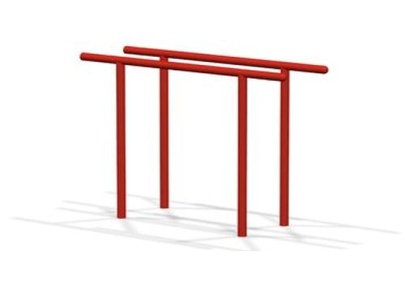 5 800 руб. за ед.высота 2600 ммдлина 1500  ммширина 90  ммг. Краснодар10ТурникРукоход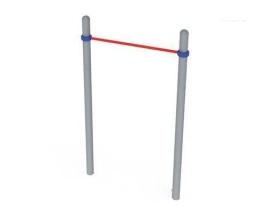 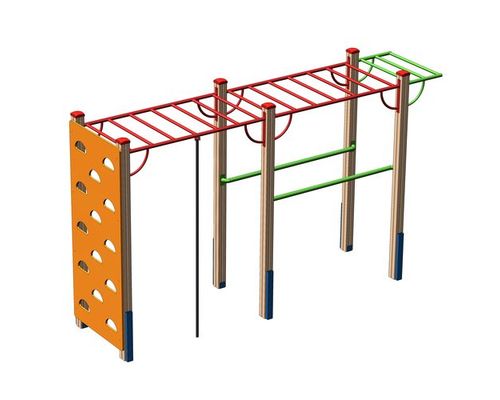 9 600 руб. за ед.высота 2600 ммдлина 1500  ммширина 90  мм г. Краснодар31100 руб. за ед.высота 2170 ммдлина 3680 ммширина 875 ммг. Краснодар11КарусельКачели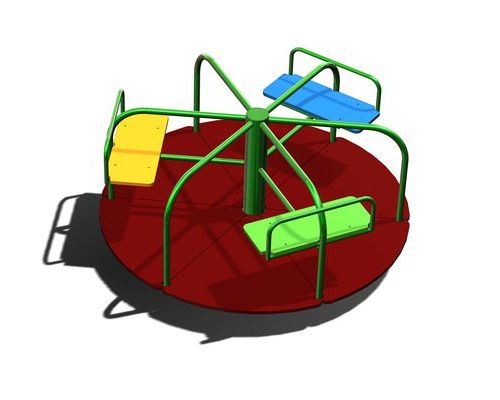 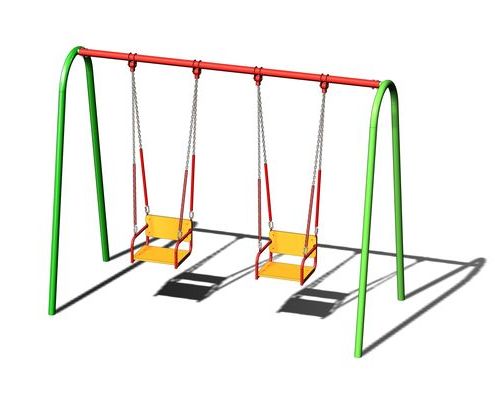 20700 руб. за ед.высота 650 ммдлина 1600 ммширина 1600 ммг. Краснодар 15640 руб. за ед.высота 2000 ммдлина 2600 ммширина 1100 ммг. Краснодар12Плитка тротуарная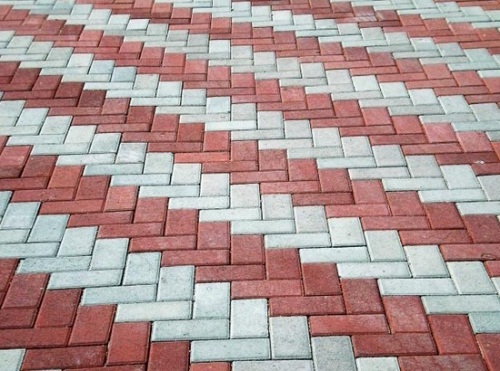 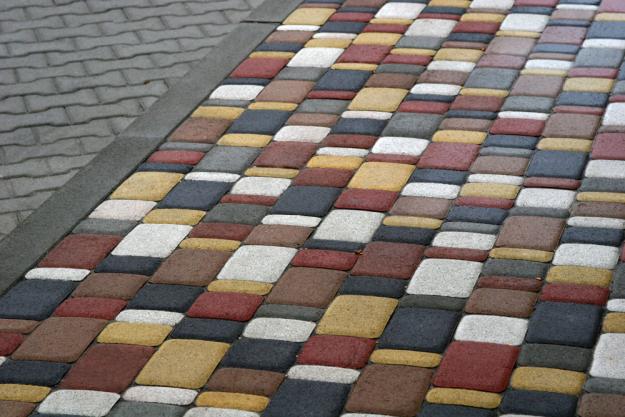 Тротуарная плитка: 450-825 р/кв. м.Стоимость укладки:195-350 р/м13Освещениег. Краснодар14Резиновое покрытие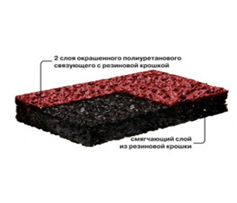 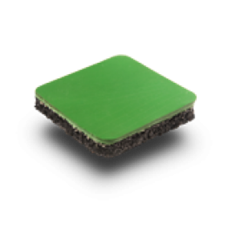 От 1100 – 1300 руб. за кв.м 15Озеленение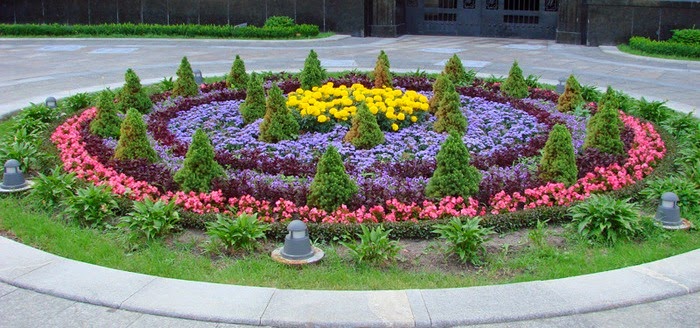 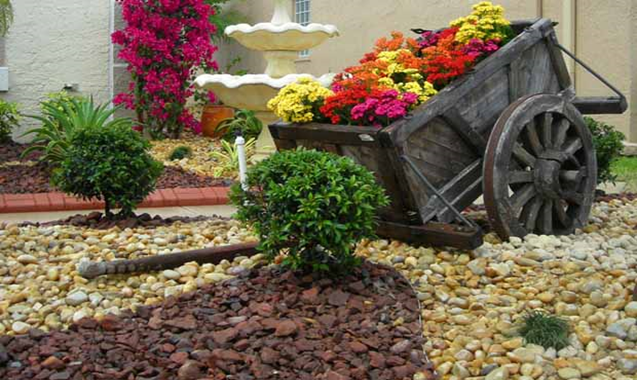 Стоимость расчетная.№ п/пНаименование, адресный ориентирПлощадь территории, кв.м.Год реализации (предполагаемый)1Сквер «80 лет Краснодарского края и 170 лет станице Константиновской»ст. Константиновская, ул. Шолохова, 115 0002021 год2Парк «100 лет ВЛКСМ»ст. Константиновская, ул. Комсомольская, 14 А32 9052022 год№ п/пНаименование, адресный ориентирПлощадь территории, кв.м.Год реализации (предполагаемый)1ст. Константиновская,ул. Калинина, д. 102(многоквартирный дом)32822022 год2ст. Константиновская,ул. Калинина, д. 104(многоквартирный дом)27272023 год3ст. Константиновская,ул. Калинина, д. 106(многоквартирный дом)23742024 год